https://godesigner.ru/pitches/view/125577/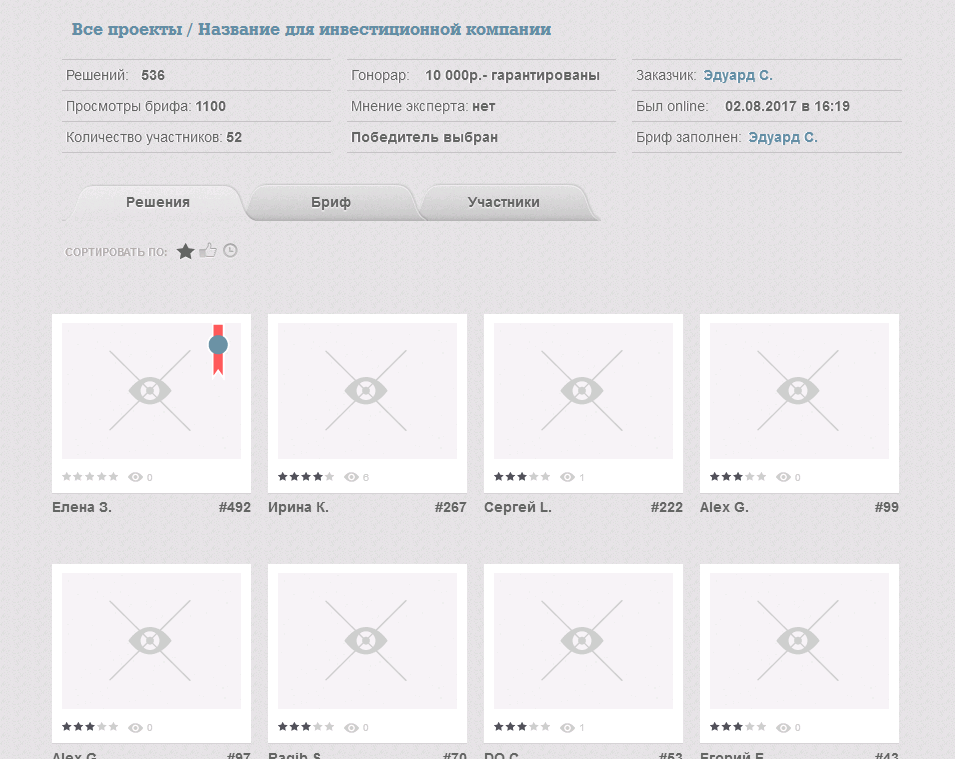 